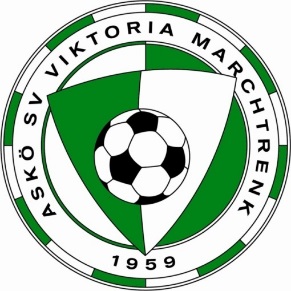 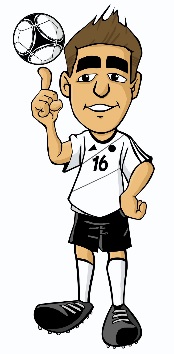 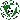 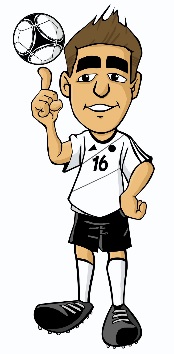 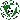 nimmt Teil am: (Bitte ankreuzen)Turnierwochenende 1:Turnierwochenende 2:Turnierwochenende 3:1*= Bitte das Turnier wo Sie teilnehmen wollen in der betreffenden Zeile mit x kennzeichnen.2*= Bitte die Anzahl der Mannschaften angeben die teilnehmen. (1,2,3 oder mehr)Bitte dieses Formular an die folgende E-Mail Adresse weiterleiten:gerhard.ernecker39@gmail.comDer Verein:Kontaktperson:Telefonnummer:Turniertag:Uhrzeit:Turnier:Altersklasse:1*2*Samstag, 18. November 202308:00 UhrHallenturnierU 9Samstag, 18. November 202312.00 UhrHallenturnierU 11 Samstag, 18. November 202316.00 UhrHallenturnierU 13Sonntag, 19. November 202308.00 UhrHallenturnierU 8Sonntag, 19. November 202312.00 UhrHallenturnierU 14Sonntag, 26. November 202308.00 UhrHallenturnierU 9Sonntag, 26. November 202312.00 UhrHallenturnierU 11Samstag, 16. Dezember 202308.00 UhrHallenturnierU 8Samstag, 16. Dezember 202312.00 UhrHallenturnierU 9Samstag, 16. Dezember 202316.00 UhrHallenturnierU 14Sonntag, 17. Dezember 202308.00 UhrHallenturnierU 13Sonntag, 17. Dezember 202312.00 UhrHallenturnierU 11